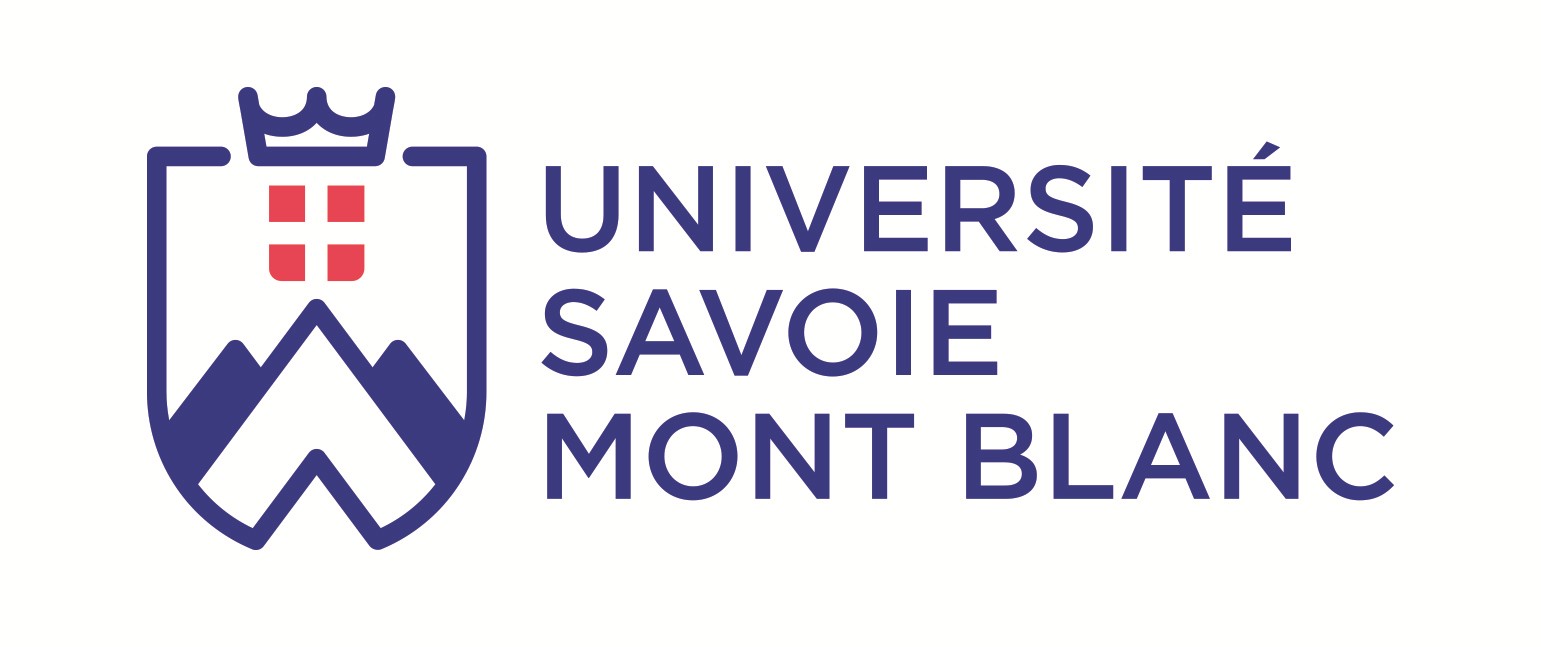 CONTRAT ARTISTE DE HAUT NIVEAU (AHN)LISTE B (liste complémentaire)Année universitaire 2023 - 2024Ce contrat doit être renseigné et signé conjointement par l'étudiant-e AHN et le responsable d’année, puis puis déposé au secrétariat du Service des Sports de votre campus impérativement avant le 15 septembre 2023.Bourget : Halle Emile Allais / Jacob : Halle des Sports / Annecy : Bâtiment H IUT - Bureau H105 Article 1. Les parties en présenceCe contrat est établi entre l’université Savoie Mont Blanc, domiciliée au 27 rue Marcoz - BP 1104 - 73011 Chambéry Cedex, représentée par son Président, Monsieur Philippe GALEZ, et les co- signataires suivants : 	                               L’étudiant-e AHN                	  Le tuteur pédagogiqueLe référent AHNArticle 2. L’objet et la durée du contrat AHNDans le cadre de la préparation du diplôme de ………………….………………, l’étudiant-e, se voit accorder le statut de artiste de haut niveau (AHN) pour l’année universitaire 2023-2024.Article 3. L’acquisition du statut AHN (liste complémentaire) : Discipline artistique : …………………………………………………………………………………………………..Niveau : …………………………………………………………………………………………………..Conservatoire d’appartenance :Nom et coordonnées d'un correspondant du conservatoire pour les relations avec l'Université :…………………………………………………………………………………………………………………………………………Article 4. Le calendrier du AHNJoindre la calendrier hebdomadaire et annuel Article 5. Les aménagements d’études de l’étudiant-e AHNArticle 6. Les devoirs du AHNEn contrepartie des dispositions d’aménagement de ses études, l’étudiant-e AHN s’engage à :- Collaborer avec son tuteur pédagogique et s’impliquer activement dans la réussite de son projet universitaire. Dans cette perspective, il s’engage notamment à fournir toute nouvelle information relative à sa pratique artistique et susceptible d’avoir un impact sur le suivi et la réussite de sa scolarité (modification de la charge d’entraînement, stages, calendrier des compétitions, blessures, …) ;- Suivre le cursus défini dans le projet, à se présenter aux contrôles prévus dans le contrat et, en cas d’absences aux contrôles, à demander avec l’aide de son tuteur, à les rattraper ;- Répondre à toute convocation de son responsable d’année ou du correspondant AHN, pour faire le point sur le déroulement de ses études ;- Représenter et promouvoir l’image de l’université Savoie Mont Blanc lors de diverses manifestations, compétitions universitaires ou toutes autres sollicitations ;                                                Article 7. Résiliation du statut AHNLe non-respect par l’étudiant-e de ses engagements ou du contrat AHN annuel, entrainera l’abrogation du statut AHN par décision du président de l’université après avis du tuteur pédagogique et du correspondant AHN. L’abrogation du statut entraine la résiliation du contrat AHN annuel et la suppression des aménagements. Contrat établi en deux exemplaires originaux le ……………………..Le Président de l’Université Savoie Mont Blanc				L’étudiant-e AHN                                               Philippe GALEZLe référent AHN							Le tuteur pédagogiqueAmpliation sera donnée au référent SHN et au tuteur pédagogiqueNom :Prénom :N° Etudiant :Date de naissance :Tel :E-mail :Adresse (pour l’année universitaire) :Adresse (pour l’année universitaire) :Filière suivie en 2023-2024Composante :Formation suivie :Filière suivie en 2023-2024Composante :Formation suivie :Nom :Prénom :Tel :E-mail :Fonction à l’USMB :Fonction à l’USMB :Nom : EVROTPrénom : Jean-BaptisteTel :E-mail :Jean-baptiste.evrot@univ-smb.frDroits du AHN :Droits du AHN :Droits du AHN :Droits du AHN :Dispositif d’aide au AHNOUI/NONRemarques duRéférent AHNRemarques éventuelles del’enseignant tuteurDispense d’assiduitéModalités précises à définir avec le tuteur pédagogique. L’étudiant-e doit prévenir de ses absences en amontAutorisation de changementde groupe de TP/TDL’étudiant-e s’engage	à	prévenir	sesenseignants si changement de groupe.Autre(s) aménagement(s) exceptionnel(s)Observations :Observations :Observations :Observations :